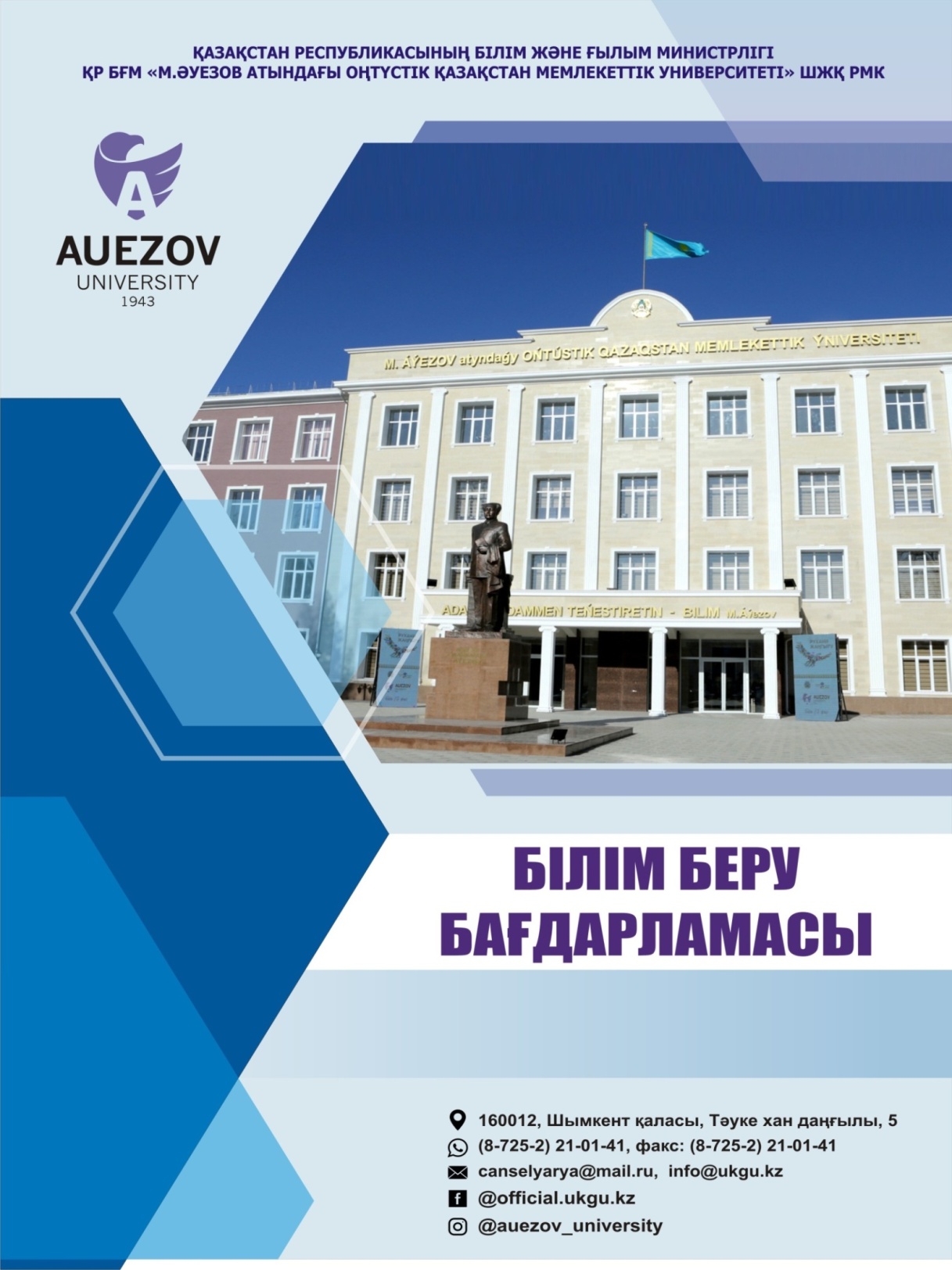 ҚАЗАҚСТАН РЕСПУБЛИКАСЫНЫҢ БІЛІМ ЖӘНЕ ҒЫЛЫМ МИНИСТРЛІГІ М.ӘУЕЗОВ атындағы ОҢТҮСТІК ҚАЗАҚСТАН УНИВЕРСИТЕТІ                                                       «БЕКІТЕМІН»                                                                     Ректор ____________    тар.ғ.д., академик Қожамжарова Д.П.                                                                                                               «___»__________20___ж.БІЛІМ БЕРУ БАҒДАРЛАМАСЫ6В08610- «Су ресурстары және суды пайдалану»Шымкент, 2021 ж.Құрастырушылар:Білім беру бағдарламасы Аграрлық факультетіңің әдістемелік комиссиясымен  қаралды, __________2021 ж .№ _____  хаттама ӘК (комитет) төрағасы  _______  Абсатова Б.А.М.Әуезов атындағы ОҚУ Оқу-әдістемелік Кеңесінің мәжілісінде талқыланып, бекітуге ұсынылды __________ 2021 ж. №_____ хаттамаУниверситет Ғылыми Кеңесінің шешімімен бекітілді __________2021 ж. №__________ хаттамаМАЗМҰНЫКіріспеҚолдану аясы            ҚР Білім және ғылым министрлігінің ШЖҚ РМК М.Әуезов атындағы Оңтүстік Қазақстан университетінде 6В08610- «Су ресурстары және суды пайдалану» білім беру бағдарламасы бойынша бакалаврлар дайындауды жүзеге асыруға арналған. Нормативтік құжаттарҚазақстан Республикасының «Білім туралы» Заңы (04.07.2018 ж. енгізілген өзгертулер мен  толықтыруларымен);Қазақстан Республикасы Білім және ғылым министрінің 2018 жылғы 30 қазандағы №595 бұйрығымен бекітілген Жоғары және (немесе) жоғары оқу орнынан кейінгі білім беру ұйымдары қызметінің үлгілік қағидалары (Қазақстан Республикасының Әділет министрлігінде 2018 жылдың 31 қазанында №17657 болып тіркелген);Қазақстан Республикасы Білім және ғылым министрінің 2018 жылғы 31 қазандағы №604 бұйрығымен бекітілген Жоғары және жоғары оқу орнынан кейінгі білім берудің мемлекеттік жалпыға міндетті стандарттары;Қазақстан Республикасы Білім және ғылым Министрінің «Оқытудың кредиттік технологиясы бойынша оқу процесін ұйымдастырудың қағидаларын бекіту туралы» 2011 жылғы 20 сәуірдегі №152 бұйрығына 2018 жылғы 12 қазандағы №563 бұйрығымен енгізілген өзгертулер мен толықтыруларымен;Кәсіптік стандарт: «Суды алу және дайындау», «Атамекен» Қазақстан Республикасы Ұлттық кәсіпкерлер Палатасымен 26.12.2019 жылы  №263 бұйрығымен бекітілген.Білім беру бағдарламасының тұжырымдамасыБілім беру бағдарламасының мақсаты университеттің миссиясына сәйкес  және білімі үздік әлемдік тәжірибелерге сай келетін, кәсіпкерлік дағдыларды игерген, үш тілді еркін меңгерген, тұжырымдамалық, аналитикалық және логикалық ойлауға қабілетті, кәсіби қызметке шығармашылықпен қарайтын, ұлттық және интернационалдық ұжымда жұмыс істеуге қабілетті, өмір бойы оқу стратегиясын қолдайтын еліміздің зияткерлік элитасын дайындауға бағытталған.Білім беру бағдарламасы ҚР Ұлттық біліктілік шеңберінің  6 деңгейімен, Дублин дескрипторларымен, Еуропалық жоғары білім беру кеңістігінің біліктілік шеңберінің 1 циклімен, (A Framework for Qualification of the European Higher Education Area), сонымен қатар өмір бойы білім алу үшін Еуропалық біліктілік шеңберінің 6 деңгейімен  (The European Qualification Framework for Lifelong Learning)үйлесімділікте.Білім беру бағдарламасы кәсіби құзыреттілікті қалыптастыру арқылы стейкхолдерлердің талаптарын ескере отырып түзетілген ғылыми-зерттеу, тәжірибелік және кәсіпкерлік қызметтің қажетті түрлерімен байланысты кәсіби және әлеуметтік тапсырысқа бағытталған.6В08610 – «Су ресурстары және суды пайдалану» білім беру бағдарламасының ерекшелігі кәсіпкерлік, оқу, техникалық, жаратылыстану ғылыми, математикалық фундаментальды дайындығы бойынша су және ауыл шаруашылығы саласындағы бірегейлік, Дублин дескрипторлары негізінде қалыптасқан құзыреттілігі арқылы қалыптасқан оқытудың нәтижелері бойынша анықталады.Заманауи материалдық-техникалық базаның және білікті профессорлық-оқытушылар құрамының болуы тек қана жақсы білім алуға ғана емес, сондай-ақ интеллектуалды өсуді дамыту және магистратура мен докторантураға түсуге ғылыми зерттеулермен айналысуға мүмкіндік береді.Білім беру бағдарламасы Болон процесінің принциптерін, студенттерді орталықтандыра оқыту, қол жетімділік пен инклюзивтілікті қолдана отырып,  білім беру процесін ұйымдастыру арқылы оқыту нәтижелеріне жетуді мақсат тұтады. Бағдарлама бойынша оқыту нәтижелеріне келесідей оқу іс-шараларын жүзеге асыру  арқылы қол жеткізіледі:- аудиториялық сабақтар: дәрістер, семинарлар, практикалық және зертханалық сабақтар – инновациялық оқыту технологияларын, ғылым, технологиялар мен ақпараттық жүйелердің жаңа жетістіктерін қолдану арқылы жүргізіледі;- сабақтан тыс сабақтар: білім алушының өзіндік жұмысы, оның ішінде оқытушының басшылығымен, жеке кеңес беру сабақтары;- кәсіптік практиканы жүргізу, выполнение курстық және диплом жұмыстарын (жобаларын) орындау.Университетте академиялық адалдық пен академиялық еркіндікті қолдауға, білім алушыға көрсетілген төзбеушілік және кемсітушіліктің  кез келген түрінен қорғауға байланысты шаралар қабылданған. Білім беру бағдарламасының сапасы оны әзірлеуге және бағалауға стейкхолдерлерді тарту  мен оның мазмұнына жүйелі түрде мониторинг және шолу жүргізу арқылы қамтамасыз етіледі.4. Оқуға түсушілерге қойылатын талаптарҚР Білім және ғылым министрлігінің 31.10.2018ж. №600 бұйрығымен бекітілген Жоғары және жоғары білімнен кейінгі білім беру бағдарламаларын іске асыратын білім беру ұйымдарына оқуға қабылдаудың үлгілік қағидаларына сәйкес белгіленген.1. БІЛІМ БЕРУ БАҒДАРЛАМАСЫНЫҢ ПАСПОРТЫ1.1 Мамандық бойынша білім беру бағдарламасының мақсаты мен міндеттеріБілім беру бағдарламасының мақсаты: су ресурстары және суды пайдалану саласындағы бәсекеге қабілетті, әртүрлі су шаруашылығы және ауылшаруашылық кәсіпорындары мен ұйымдарында ғылыми-зерттеу жұмыстарын жүргізе алатын және басқаратын  түлектерді дайындау болып табылады.Білім беру бағдарламасының міндеттері:-қоғамда әлеуметтік-жауапкершіліктік тәртіпті қалыптастыру, кәсіби әдеп нормаларын түсіне білу және оны сақтау;- бүкіл өмір бойы оқуды жалғастыруға мүмкіндік беретін, кәсіби мансапта кездесіп отыратын  барлық өзгермелі жағдайларға бейімделе алатын  базалық бакалавр дайындығын қамтамасыз ету;- дамудың жоғары жалпы интеллектуалды деңгейіне, сауатты және дамыған сөйлеу шеберлігіне, ойлау мәдениеті мен ғылыми қызметті ұйымдастырудың кәсіби қызметі саласындағы жағдайларды қамтамасыз ету.- өз мамандықтары бойынша неғұрлым тез жұмысқа орналасу мүмкіндігін қамтамасыз ету немесе кейінгі оқу деңгейінде білімін жалғастыру мақсатында су шаруашылығы және ауыл шаруашылығы, табиғатты пайдалану салаларындағы түлектердің бәсекеге қабілеттілігін қалыптастыру.1.2 Біліктілік және қызметтер тізіміОсы білім бағдарламасы бойынша бітірген түлекке 6В08610 –«Су ресурстары және суды пайдалану»  білім беру бағдарламасы бойынша «ауылшаруашылығы бакалавры» дәрежесі тағайындалады. 6В08610 –«Су ресурстары және суды пайдалану» мамандығы бойынша бакалаврлар Қазақстан РеспубликасыныңЕңбек және халықты әлеуметтік қорғау министрлігінің 2012 жылғы 21 мамырдағы №201-ө-м бұйрығымен бекітілген Басшылар, мамандар және басқа да қызметшілер лауазымдарының Біліктілік анықтамасындағы біліктілік талаптарына сәйкес жұмыс өтіліне талаптар қойылмастан су шаруашылығы  маманы, жобалаушы ретінде, ғылыми-зерттеу мекемелері, жобалау және конструкторлық, ауылшаруашылық ұйымдарында бастапқы қызметтер атқара алады1.3 Білім беру бағдарламасын бітірген түлекке біліктілігі туралы сипаттама1.3.1 Кәсіби қызмет саласыКәсіби қызмет саласы - су шаруашылығы кәсіпорындары, түрлі деңгейдегі геожүйелердің географиялық компоненттері түріндегі табиғи объектілер, жобалау ұйымдары, су ресурстарын пайдалануды қадағалау және бақылау, су шаруашылығы объектілеріне аудит және мониторинг жүргізу болып табылады.1.3.2 Кәсіби қызмет нысандарыБітіруші түлектердің кәсіби қызмет нысаны болып табылады:-ауыл шаруашылық кәсіпорындары, мемлекеттік басқару ұйымдары
 	-су шаруашылығы және гидроэнергетикалық жүйелер, су және ауыл шаруашылығы кәсіпорындары;-әртүрлі мақсаттарға арналған гидротехникалық құрылыстар: су тастағыштар, су шығарғыштар, су алу құрылымдары, гидроэлектростанциялар, сорғы станциялары, балық қорғау құрылымдары;- ғылыми-зерттеу, жобалық және конструкторлық ұйымдар.1.3.3 Кәсіби қызмет пәндері6В08610 –«Су ресурстары және суды пайдалану» білім беру бағдарламасы бойынша бакалаврдың кәсіби қызмет пәндері: өзендер, көлдер, жер асты сулары, тазалау қондырғылары, плотиналар және бөгеттер; су қоймалары; гидротехникалық және гидроэнергетикалық құрылымдар; коллекторлық-кәріздік жүйелер, көлтабанды жүйелер.1.3.4 Кәсіби қызмет түрлері6В08610 –«Су ресурстары және суды пайдалану» білім беру бағдарламасы бойынша бакалавр келесі кәсіби қызметтерді атқара алады:- жобалау-контрукторлық;- өндірістік-технологиялық;- ұйымдастырушылық және басқарушылық;- ғылыми-зерттеу;- ақпараттық технологиялық.2. Білім беру бағдарламасы бойынша оқу нәтижелеріОН1  Кәсіптік қызметті ұйымдастыруды реттейтін азаматтық заңнаманы қолдана отырып, кәсіби ортада және қоғамда қазақ, орыс және ағылшын тілдерінде еркін қарым-қатынас жасай білу. Су шаруашылығында кәсіпкерлік негіздерін, қаржыландырудың ерекшеліктерін және  бизнесті жоспарлауды білу.ОН2 Кәсіби қызметінде жаратылыстану-ғылыми, математикалық, қоғамдық, әлеуметтік- экономикалық және инженерлік білімдерін көрсете білу, теориялық және тәжірибелік зерттеулердің мәліметтерін, нормативтік құжаттар мен экономикалық талдау элементтерін математикалық өңдеу әдістерін көрсету.ОН3 Ақпараттық және есептеу сауаттылығына ие болу, ақпаратты жалпылау, талдау және қабылдау, мақсат қою және оған жетудің жолдарын таңдау, сонымен қатар кәсіби қызметке қатысты нормативтік-құқықтық құжаттарды қолдану мүмкіндігі болу.ОН4 гидрогеологиялық, гидрометриялық, геодезиялық зерттеулер жүргізе білу; зерттеу  нәтижелерін өңдеу және пайдалану; қоршаған ортаның және инженерлік объектілердің  жай-күйі, сондай-ақ педагогикалық және психологиялық көзқарастарды пайдалану туралы ақпаратты алу және өңдеу білуОН5  Нормативтік-құқықтық  құжаттаманы ескере отырып, су шаруашылық және гидроэнергетикалық объектілердің, кешенді гидротүйіндер мен гидротехникалық құрылымдар, гидроэнергетикалық және сорғы станциялары,  мелиоративтік және дренаждық жүйелер құрылысы мен пайдаланылуын жобалау бойынша жұмыстарды ұйымдастыру және жүргізу дағдысының болуы.ОН6 Су дайындау станциясын, сумен жабдықтау және су тазарту құрылыстарының сорғы станциясын пайдалануда, техникалық және материалдық қамтамасыз етуді ұйымдастыра білу.ОН7 Сумен жабдықтау,суды бұру жәнешайынды суларды тазарту жүйелерін жобалау құжаттамасын әзірлеуді жасай білу.ОН8 Су шаруашылығы объектілерінің қауіпсіздігін қамтамасыз ету мақсатында, суды пайдалану жұмыстарының нәтижелерін зерттеу, талдау және жүйелеу.ОН9 Су ресурстарын кешенді басқару қағидаттарын қолдана отырып, су ресурстары мен объектілерінің жай-күйін (соның ішінде трансшекаралық) бағалауға қатысу.ОН10 Су шаруашлығы объектілері мен гидротехникалық құрылымдардың құрылысы мен қайта құру бойыншаұзақ мерзімді инвестициялық бағдарламалардыәзірлей білу; жобалау, ізденіс, ғылыми зерттеу және конструкторлық жұмыстарды жүргізе білу.ОН11 Суару технологиясын және топырақтың және гидрологиялық жағдайды ескере отырып    машиналар мен жабдықтарды таңдау дағдысы, бизнес-жоспарлау  мен экономикалық есептеулер жүргізу, су кодексіне нормативтік-құқықтық базаны  еңгізу,  кәсіпкерлік шешімдердегі тәуекелдер мен су шаруашылығын бағалау әдістеріне дағдылану.            ОН12  Жеке түрде және команданың мүшесі ретінде тиімді  жұмыс жасай  өзінің ысын түзете білу  және турлі тәсілдерді қолдана алу. Патриоттқы сезімгше тәрбиелеу, өзіндік көркемдік әдеби замануи тәрбиелік мәтіндердің көмегімен эстетикалық тәрбиелеу дағдысы.  3 БІЛІМ БЕРУ БАҒДАРЛАМАСЫН БІТІРУШІ ТҮЛЕКТІҢ ҚҰЗЫРЕТТІЛІКТЕРІ3.1 Білім беру бағдарламасы бойыншаоқуын табысты тәмамдау түлектің келесідей құзыреттіктерін қалыптастыруға ықпал етеді: шешуші құзыреттіліктер (ШҚ)кәсіби құзыреттіліктер (КҚ).Шешуші құзыреттіліктер:(ШҚ1)  ана тілі саласында- су шаруашылығы саласындаұғымдарды, ой, сезім, фактілер мен пікірлерді жазбаша және ауызша түрде (тыңдау, сөйлеу, оқу және жазу)білдіру және түсіну қабілетін, сондай-ақ оқу кезінде, жұмыста, үйде және бос уақытында лингвистикалық және шығармашылық тұрғыдан жан-жақты қоғамдық және мәдени контекстетиісті түрде меңгеру қабілеті; (ШҚ2) шет тілдері саласында- шет тіліндегікоммуникациялардың негізгі дағдыларын–кәсіби саладағыұғымдар, фактілер мен пікірлерді тиісті әлеуметтік және мәдени контексте ауызша және жазбаша түрде (тыңдау, сөйлеу, оқу, жазу)түсіну, білдіру және түсіндіру дағдыларын, медиация және мәдениетаралық түсінік дағдыларын меңгеру қабілеті; (ШҚ3) іргелі математикалық, жаратылыстану-ғылыми және техникалық дайындық- ЖОО-да математикалық, жаратылыстану-ғылыми, техникалық пәндерді оқытуда білім беру әлеуетін, тәжірибесі мен жеке қасиеттерін қолдана  білуге дайын болу және меңгеру, кәсіби міндеттерді шешуде бақылау және бағалау тәсілдерін айқындау, математикалық және жаратылыстану-ғылыми жағынан ойлауды дамытуқабілеті; (ШҚ4) компьютерлік - жұмыста, бос уақыттажәне коммуникацияларда заманауи ақпараттық және сандық технологиялардысенімді, әрі сыни тұрғыда пайдалану, оларды қолдануда, қалпына келтіру, бағалау, сақтау, өндіру, таныстыру және компьютер арқылыақпарат алмасу дағдыларын меңгеру, кәсіби қызмет саласындаИнтернет арқылыынтымақтас желілердеқарым-қатынас жасау және қатысу қабілеті; ШҚ5 әлеуметтік - қоғамдық пікірге, дәстүрлер, салттар, нормаларғанегізделгенәлеуметтік-этикалық құндылықтарды меңгеружәне оларға өзінің кәсіби қызметінде сүйене білу қабілеті; Қазақстан халықтарының мәдениетін білу және олардың дәстүрлерін сақтауға бағытталу; Қазақстанның құқықтық жүйесініңнегіздері мен заңнамасын білу; қоғамның әлеуметтік даму үрдістерін білу; түрлі әлеуметтік жағдайлардажұмыс істей білу; мәмілеге келе білу, өз пікірін ұжым пікірімен сәйкестендіре білу; іскери әдеп нормаларын, әдеп  және құқықтық нормаларды меңгеру; кәсіби өсу және жеке тұлға ретінде дамуға талпыну; командамен жұмыс жасай білу, өз көзқарасын жетік дәлелдей алу, жаңа шешімдер ұсына білу; басқа индивидтарға  қатысты толеранттылық таныта білу қабілеті. ШҚ6 экономикалық, басқарушылық және кәсіпкерлік- экономиканы мемлекеттік реттеу мақсаттары мен әдістерін,экономикадағы мемлекеттік сектордың рөлінбілу және түсіну; экономикалық білімнегіздерін меңгеру; сыни ойлау, интерпретация, талдаудың креативтілігін, қорытынды шығару, бағалаудағдыларын меңгеру; кәсіби міндеттерге қол жеткізу үшін жобаларды басқару, персоналды басқара білу,  кәсіпкерлік дағдыларынкөрсете білу қабілеті.ШҚ7 мәдени дайындау- Қазақстан халқының дәстүрі мен мәдениетін білу және түсіну, әлемнің басқа халықтарыныңдәстүрі мен мәдениетіне толерантты болу,  толеранттылықта төзімділік таныту,  жоғары рухани қасиеттерге ие бола білу, зиялы адамретінде қалыптасу қабілеті. ШҚ9 қосымша құзыреті- сыни ойлай білу, түсіндіру, шығармашылық талдау, қорытынды шығару, бағалау дағдыларын меңгеру; креативті және белсенді өмірлік позициясы бар болуы; кәсіби сипаттағы тәуекел және белгісіздік  жағдайларда шешім қабылдай алу қабілеті.КҚ1 Гидротехникалық есептеулерді су құбырлары мен су шаруашылығы жүйелерін жобалау құрылымдарының элементтерінің негізгі өлшемдерін негіздеу үшін орындау қабілеті.КҚ2 Өзен ағынын қалыптастыру, су объектілерінің гидрологиялық режимін, жер үсті және жер асты суларының қалыптасуы мен қозғалысын есептеудің өзіндік әдістерін меңгеру; бақылау - өлшеу құрылғыларымен жұмыс істеу және алынған нәтижелерді өңдеу әдістеріне дағдысыКҚ3 Су объектілерінің жай-күйін сақтау, жақсарту, су ресурстарын ұтымды пайдалану және қорғау жөніндегі шараларды жасау қабілеті; су ресурстарын көп мақсатта пайдалану,  су шаруашылығы жүйелерін дамыту мен пайдалануды басқару әдістерін, су шаруашылығы кәсіпорындарының жұмыс режимдерін оңтайландыру қағидаттарын білу қолдану қабілетіКҚ4 Су мен жер ресурстарын теңдестірілген пайдалану үшін экологиялық- экономикалық негіздеу кезінде білімін қолдану; суару жүйелерінің параметрлерін топырақ қалыптастыру үдерісінің талаптарына, өсімдіктердің физиологиялық дамуына және суару көзінің гидрологиялық режиміне байланыстыра білу; ирригациялық және дренаждық жүйелерді жобалауды, құрылысы және пайдалануды жүзеге асыруға қабілетіКҚ5 Өзендер мен су қоймаларының табиғи жағдайын қалпына келтіру жобаларын әзірлеу және іске асыру бойынша жұмыстарды орындау; су және су шаруашылығы объектілеріне әсер ететін жобаларды сараптау;КҚ6 Су заңнамаларын және су ресурстарын қорғау ережелерін сақтауға қатысу, бұзылған табиғи суларды қалпына келтiрудi бақылауға, суды пайдаланушылардың арасындағы қатынастарды реттеуге, мемлекеттiк су кадастрын жүргiзуге қатысу;3.2 Білім беру бағдарламасы бойынша оқу нәтижелері мен модульдердің жалпы қалыптасқан құзыреттіліктері ара қатынасының матрицасы 4. БІЛІМ БЕРУ БАҒДАРЛАМАСЫНЫҢ МОДУЛЬДЕР КЕСКІНІНДЕ МЕҢГЕРІЛГЕН КРЕДИТТЕР КӨЛЕМІМЕН КӨРСЕТІЛГЕН ЖИЫНТЫҚ КЕСТЕ5. Пәндер туралы мәліметтер6В08610-«Су ресурстары және суды пайдалану»   код  білім  беру бағдарламасы бойыншаКЕЛІСУ ПАРАҒЫАМЖД   директоры   ________ Омашова Г.Ш.                                                        қолыҒАД    директоры      ___________      Жанабай Н.Ж.                                                         Қолы ҒӨжКД   директоры _____________Бажиров Т.С.                                                          қолыТіркеу номері6В086000007Білім беру саласының коды мен жіктелуі6В08- «Ауыл шаруашылығы  және биоресурстар»Даярлау бағыттарының коды мен жіктелуі6В086 –«Су ресурстары және суды пайдалану»Білім беру бағдарламаларының тобыВ082 «Су ресурстары және суды пайдалану»Білім беру бағдарламасының түріқолданыстағыББХСЖбойынша деңгейі6ҰБШбойынша деңгейі6СБШбойынша деңгейі6Оқу тіліқазақ, орыс, ағылшынТиптік оқу мерзімі4 жылОқу нысаныКүндізгі, кешкі, ҚББЖБілім беру бағдарламасының еңбек сыйымдылығы, кем емес240 кредитБілім беру бағдарламасының айрықша ерекшеліктері-Серіктес-ЖОО (ҚББ)-Серіктес-ЖОО (ҚДББ)-Әлеуметтік серіктес(ҚББ)-Т.А.Ә.қызметіҚолыСултанбекова Парида Сынабаевна «Су ресурстары, жерді пайдалану және агротехника» кафедрасының меңгерушісі, т.ғ.к., доцент Абдикеримов Сейсенкул«Су ресурстары, жерді пайдалану және агротехника» кафедрасының т.ғ.к., аға оқытушысы Оралсынкызы Мөлдір  «Су ресурстары, жерді пайдалану және агротехника» кафедрасының аға оқытушысы Мейрбекова Ақерке Серікбайқызы  «Су ресурстары, жерді пайдалану және агротехника» кафедрасының аға оқытушысыШырынбек Мақпал  АП-17-4к тобының студентіКойшибаев Курманали ОмаровичРМК  Казсушар «Су метрология» филиалы директор орынбасарыКіріспе5Білім беру бағдарламасының паспорты7Білім беру бағдарламасы бойынша оқыту нәтижелері8Білім беру бағдарламасын  бітіруші  түлектің құзыреттері94.Білім беру бағдарламасының модульдер кескінінде меңгерілген кредиттер көлемімен көрсетілген жиынтық кесте125.Пәндер туралы мәліметтер13Келісім парағы39Қосымша 1. Жұмыс берушінің пікірі40Қосымша 2. Сараптамалық қорытынды43Н1Н2Н3Н4Н5Н6Н7Н8Н9Н10Н11Н12ШҚ1++++ШҚ2++ШҚ3++++ШҚ4+++ШҚ5++ШҚ6+++ШҚ7+++ШҚ8+++++КҚ1+++КҚ2+++КҚ3++++КҚ4++++КҚ5++++++КҚ6+++Оқу курсыСеместрМеңгерілген модульдер  саныОқылатын пәндер саныОқылатын пәндер саныОқылатын пәндер саныKZ кредиттер саныKZ кредиттер саныKZ кредиттер саныKZ кредиттер саныБарлығы сағатпенБарлығы кредит KZСаныСаныОқу курсыСеместрМеңгерілген модульдер  саныМКЖООКТКТеориялық оқуОқу практикасыӨндірістік  практикаҚорытынды аттестаттауБарлығы сағатпенБарлығы кредит KZдана11351129990316112441227139003062236116289003062245243256900306235413-30900304-365-34249003061475-1521630216-483--520600205-4912020600201барлығыбарлығы11142621119207200241449Модуль атауы ЦИКЛЖООК/ТККомпонент атауыПәннің қысқаша сипаттамасы(30-50 сөз)Кредиттер саныҚалыптасатын ОН (кодтары)Қоғамдық ғылымдар модуліЖБПМКҚазақстанның қазіргі заман тарихыБұл ұлттық тарихтың тұжырымдамалық негіздерін жіктеуге, шығу тегіне, қазақ мемлекеттілігінің сабақтастығына және қазіргі Қазақстан тарихының өзекті мәселелеріне түсінік береді.   Азаттық қозғалысы идеологиясын қалыптастыруда ұлттық интеллигенцияның қызметін және Қазақстанның әлеуметтік-экономикалық жаңғырту кезеңдерің талдау.    Демократиялық мемлекеттің қалыптасуын сипаттау.5ОН2, ОН1Қоғамдық ғылымдар модуліЖБП МКФилософия қоғам мен адам өміріндегі философияның орны мен рөлін, әлемдік және қазақстандық философиялық ой дамуының негізгі кезеңдерін, түрлі әлеуметтік үрдістерді және фактілерді бағалау және талдау үшін философияның позициясы мен санатын білу, генезистің сипаттамаларын және философиялық білімнің дамуын талдау.5 ОН1, ОН3Әлеуметтік-саяси білімдер модулі ЖБП МКӘлеуметтану және саясаттану Саяси ғылымның қалыптасуы мен дамуының негізгі кезеңдері, оның ішінде жастар саясаты, қоғам өміріндегі саясаттың рөлі қарастырылған, мемлекеттің мәні анықталған, мемлекет пен азаматтық қоғам арасындағы қарым-қатынас айқындалған, социологияның әлеуметтік құрылымы мен стратификациясы зерттеледі, қоғамның әлеуметтік құрылымы мен стратификациясы зерттеледі, .4ОН2, ОН3Әлеуметтік-саяси білімдер модулі ЖБП ЖОOК/ТКЭкология және тіршілік қауіпсіздігі негіздері Экологияның негізгі заңдылықтары, тірі организмдердің жұмыс істеуінің негізгі заңдылықтары, түрлі ұйымдардың экожүйелері, тұтастай биосфера және олардың тұрақтылығы; агроөнеркәсіп кешендерінің экологиялық мәселелерін шешуге,төтенше жағдайларда жеке қорғану құралдарын қолдануға және зардап шеккендерге медициналық көмек көрсетуге;3ОН2, ОН9Әлеуметтік-саяси білімдер модулі ЖБП ЖОOК/ТККәсіпкерлік дағдылары және сыбайлас жемқорлыққа қарсы мәдениет негіздеріКәсіпкерліктің белгілі бір қызмет саласының мазмұнын зерттейді. Кәсіпкерлік қызметті мемлекеттік реттеу ерекшеліктерін енгізеді. Өзіңіздің бизнесіңізді құруға және тіркеуге, құрылтай құжаттарын, бизнес-стратегияларды және бизнес-жоспарларды жасау дағдыларын дамытады.3ОН7,ОН9,ОН10Әлеуметтік-саяси білімдер модулі ЖБП ЖОOК/ТКЭкономика және құқық негіздері                                                                                      Құқықтың негізгі категориялары, ҚР қолданыстағы заңнамасының негізгі ережелері, экономиканың базалық ғылыми-теориялық ұғымдары, экономикалық процестердің даму заңдылықтары, экономикалық ойдың ұзақ эволюциясы барысында құрылған негізгі тұжырымдамалар, нарықтық механизмнің жұмыс істеу принциптері, өзін-өзі реттеу және экономикаға Мемлекеттік әсер ету принциптері оқытылады.ОН3,ОН11Әлеуметтік-саяси білімдер модулі ЖБП МКМәдениеттану және психология Мәдениеттiң морфологиясының негiздерi зерттеледi, мәдениет анатомиясы сипатталады және оның семиотикалық сипаты ашылады, ежелгi Қазақстандағы архаикалық мәдениет туралы ойлар берiледi, қазақ мәдениетiнiң қалыптасуының негiзгi кезеңдерi ескерiледi, қазiргi заманғы әлемдiк процесстер тұрғысынан қазақ мәдениетiнiң мәнi айқындалады.4ОН7,ОН2Коммуникативті ұтқырлық модулі ЖБП МКҚазақ (орыс) тіліАдамдар арасындағы қарым-қатынас, әлеуметтік және мәдениетаралық қарым-қатынас саласында орыс (қазақ) тілінде когнитивті және коммуникативтік әрекеттерді дамыту. Этикалық, мәдени, әлеуметтік маңызды нормаларды пікірталастарда талқылау дағдыларын қалыптастыру, командада жұмыс істеу, командалық жұмыс, икемділік, шығармашылық.10ОН1,ОН6Коммуникативті ұтқырлық модулі ЖБП МКШетел тілі Шет тілін оқытуда, жеткілікті деңгейде (А2), негізгі жеткілікті деңгейде (B1), базалық стандарттылықта (B2) шет тілін оқыту процесінде студенттердің мәдениетаралық және коммуникативтік құзыреттілігін қалыптастыру. Оқуға түскен кезде студенттің оқу деңгейіне байланысты ол C1 деңгейіне жете алады, егер бастапқыда оқушының тіл деңгейі B1 деңгейінен жоғары болса.10ОН1 ,ОН6Коммуникативті ұтқырлық модулі ЖБП МКДене шынықтыру Адамның қабілеттерін физикалық және интеллектуалды дамыту, оның физикалық белсенділігін арттыру және салауатты өмір салтын қалыптастыру, дене тәрбиесі, дене шынықтыру және дене шынықтыру арқылы әлеуметтік бейімделу мақсатында қоғамның жасаған және пайдаланатын құндылықтар, нормалар мен білімнің жиынтығын білу.8ОН6,ОН5Коммуникативті ұтқырлық модулі БП ЖОOККәсіби қазақ (орыс) тілі Мәтіннен қажетті ақпаратты алу дағдыларын дамыту, оны оқу және кәсіби қарым-қатынаста түсіндіру. Кəсіби деңгейде байланыстар орнату қабілетінің дамуы, байланыстың мақсаттары мен жағдайына негізделген коммуникацияларды сауатты түрде қалыптастыру.3ОН6,ОН5Коммуникативті ұтқырлық модулі БП ЖОOК Кәсіби бағытталған шетел тілі знать основные положения четко произнесенных высказываний в пределах литературной нормы на известные темы, связанных с личными интересами (речь говорящих должна быть при этом четкой и относительно медленной); рассказывать о своих мечтах; писать простые связные тексты на знакомые или интересующие темы3ОН1, ОН3Коммуникативті ұтқырлық модулі БП ТК Латын жазуы негізіндегі қазақ әліпбиіҚазақ тіліндегі дыбыстарды қалыптастыру, олардың айтылу ерекшеліктерін ескере отырып, латын жазуына негізделген қазақ сөздерінің және фразалардың фонетикалық ерекшеліктерін зерттеу. Латын әліпбиіне негізделген сауаттылық дағдыларын дамыту.ОН1, ОН3 Коммуникативті ұтқырлық модулі БП ТКАкадемиялық жазуҚазақ тіліндегі сөйлеу мәдениеті мен сөйлеу мәдениеті сөйлеу мәдениетінің теориясы мен тәжірибесінің негізгі қағидалары болып табылады. Жиналған тіл материалдарын дұрыс пайдалану және пайдалану мүмкіндігі. Тілдік құралдардың мақсаты, ауқымы мен байланыс жағдайына байланысты; қазақ фонетикасы, сөздік қорының стилистикалық мүмкіндіктерін қолданады.ОН1, ОН3Коммуникативті ұтқырлық модулі БП ТКМұхтартану Ғылым туралы өзекті мәселелерді зерттеу, жазушының жұмысына қазіргі заманғы көзқарасты анықтау, кешегі кеңестік қоғамда кеңестік идеологияның әдеби сынлығы. молырақ деп санай отырып, ғылымды кеңейтеді. Мұраның білімі қазіргі бостандық пен тәуелсіздікпен бірге жүруі керек.3ОН7, ОН12Коммуникативті ұтқырлық модулі БП ТКАбайтану Абай дәуірінің тарихи, мәдени және әдеби контекстін зерделеудің негізгі процестері, қазақ және орыс тілдеріндегі Абай шығармаларын зерделеу, қазіргі заманның әдеби мәтіндерінің көркемдік ерекшеліктерін зерттеу, патриотизм сезімін арттыру және заманауи отандық жазушылар мен ақындардың көркем туындыларының бірегейлігі арқылы эстетикасын арттыру.ОН12, ОН9, ОН10Коммуникативті ұтқырлық модулі БП ТКҚоғамдық сананы жаңғырту және оның өзекті мәселелеріӘлеуметтану және саяси ғылымның қалыптасуы мен даму тарихын түсіну. Қазіргі социологиялық және саяси теориясы. Қолданбалы социологияның мәселелері, қоғамның саяси саласының құрылымы. Әлеуметтік зерттеулер әдістері. Жеке тұлғаны социологиясы және девиантты мінез-құлқы. Еңбек және экономика әлеуметтануы.ОН12, ОН7Коммуникативті ұтқырлық модулі ЖБП МК Ақпараттық - коммуникациялық технологиялар (ағыл.тілінде)Ақпаратты іздеу және сақтау үшін ақпараттық ресурстарды пайдалану, ақпараттық-коммуникациялық технологияларды дамытуға қандай экономикалық және саяси факторларды ықпал етті; ақпараттық жүйелердің ерекшеліктері5ОН3,ОН1Мамандық негізіБПТК Мамандыққа кіріспе әлемдік су балансының тұжырымдамасын қарастырады; Қазақстан Республикасы мен әлемнің статистикалық, жаңартылатын және бір реттік су ресурстары; аумақтардың судың болуы; су ресурстарына әсер ететін табиғи және антропогендік факторлар және су объектілерінің табиғи-экологиялық ортаға әсер етуі;3ОН3,ОН5,ОН12Мамандық негізіБП ТК Пән мен тілді біріктіре оқыту пәндік оқыту технологиясының жұмыс істеуін түсінуге байланысты құзыреттілікті қалыптастыру мен дамытудың негізгі ұғымдарын білу; бакалаврға олардың мамандануына сәйкес ғылыми және кәсіби қызметті жүзеге асыру үшін қажетті негізгі терминдерді білу.ОН3,ОН1Мамандық негізіБП ТК Су ресурстарының экологиясы табиғи судың сапасын бағалау стандарттары мен өлшемдерін білу; суды қорғау жөніндегі іс-шараларды, суды басқару кешенін техникалық-экономикалық талдау мен басқаруды қалыптастыру, су заңнамаларын ұйымдастыру және жүргізу.4ОН4, РО 8, ОН7Мамандық негізіБП ТКЛандшафтық-экологиялық мелиорация табиғи ландшафтарды шаруашылық мақсатта пайдалану, ландшафттық жерлерді жіктеу тұжырымдамасын қарастырады. Ауыл шаруашылығына, орман шаруашылығына, суды пайдалануға, демалысқа және т.б. жерлерге жарамдылығын бағалау. Жер қорының ландшафты, ауыл шаруашылық түрін жүйелеу.ОН5, ОН8, ОН7Мамандық негізіБП ТК Оқу практикасы                                                                                                                    теориялық білімдерді шоғырландыру және студенттерді жерді рекультивациялау жұмыстарын жүргізу, су ресурстарын ұтымды пайдалану және қорғау саласындағы білімін қалыптастыру және практикалық шоғырландыру және кәсіби қызметтің экологиялық түсінігін ескере отырып, су ресурстарын басқаруды дамыту.1ОН4, ОН2Жалпы инженерлік-техникалық ғылымдар/  Общие инженерно-технические науки/          General Engineering SciencesБП ЖОOК/ТКМатематика Сызықтық алгебра және аналитикалық геометрия элементтерін білу, математикалық талдау және ықтималдықтар теориясы; Теориялық материалды (формулалар, анықтамалар, теоремалар) тәжірибелік сабақтарда қолдану мүмкіндігі; Қолданбалы мәселелерді модельдеу;Типтік математикалық есептерді шешу / Мәселені шешу әдісін таңдау4ОН2,РО3Жалпы инженерлік-техникалық ғылымдар/  Общие инженерно-технические науки/          General Engineering SciencesБП ЖОOК/ТКФизикатербелістер мен толқындарға, классикалық механикаға терең және қатты ассимиляциялау; МКТ негіздері, термодинамика және көлік құбылыстары; электродинамиканың негіздері, Максвелл теориясы; толқындар және геометриялық оптика; кванттық физика негіздері;4ОН2,ОН3Жалпы инженерлік-техникалық ғылымдар/  Общие инженерно-технические науки/          General Engineering SciencesБП ТК Су шаруашылығы жүйелерін жобалаудағы Auto Cadгеометриялық кескіндерді құру әдістері мен әдістерін, ғылыми-техникалық ақпараттарды графикалық ұсынуды, техникалық сызбаларды және сызбаларды орындауды, AutoCAD графикалық редакторында негізгі дағдыларды, су шаруашылығы құрылымдарын  құрылыс сызбаларын құрастыру және оқып үйрену дағдыларын дамытуды, ESKD стандарттарына сәйкес жобалық және техникалық құжаттарды әзірлеу;4ОН3,ОН5Жалпы инженерлік-техникалық ғылымдар/  Общие инженерно-технические науки/          General Engineering SciencesБП ТК Инженерлік және компьютерлк графикакеңістіктік көріністерді қалыптастыру әдістерін және жұмыс сызбаларына объектілерді көрсетудің графикалық дағдыларын жақсарту, суреттер сауаттылығын қалыптастыру әдістерін, көлеңкелерді, перспективаларды, жоспарларды, қасбеттерді, секцияларды, сандық белгілермен сызбаларды, қарапайым архитектуралық және құрылыс сызбаларын құру тәсілдері мен әдістерін қарастырады.ОН3,ОН5Жалпы инженерлік-техникалық ғылымдар/  Общие инженерно-технические науки/          General Engineering SciencesБП ТК Су пайданудағы геоинформациялық жүйелерГеографиялық ақпараттық жүйедегі негізгі ұғымдарды білу және түсіну, ГАЖ құрылымы интеграцияланған жүйе, қазіргі заманғы ГАЖ функционалдығы, басқа автоматтандырылған жүйелердің арасында ГАЖ орны, ГАЖ құралдары, мақсаттары мен мүмкіндіктері, қазіргі уақытта пайдаланылатын Негізгі ГАЖ-ны және олардың сипаттамалары.4ОН3,ОН6, ОН10Жалпы инженерлік-техникалық ғылымдар/  Общие инженерно-технические науки/          General Engineering SciencesБП ТК Су пайдаланудағы информациялық технологияларЭкологиялық технологиялар саласындағы ақпаратпен қамтамасыз ету. Кеңістіктік ақпараттарды түсіну. Табиғи және техногендік процестерді моделдеу және талдау. электронды ортадағы ДК, ақпараттық ресурстар және білім көздері арқылы ақпаратты жинау, беру, өңдеу және жинақтау процестерінің сипаттамаларын түсіну;ОН3,ОН6, ОН10Жалпы инженерлік-техникалық ғылымдар/  Общие инженерно-технические науки/          General Engineering SciencesБП ТК Техникалық механикастандарттау механизмдерінің жұмыс істеу принциптерін білу және түсіну, материалдар механикасы негіздері, электр энергетикасына қолданылатын механизмдер мен машиналар механикасы;құрылымдық элементтердің, машиналар мен аппараттардың бөліктерінің беріктігі мен қаттылығы үшін есептеулер әдістерін білу, механика саласындағы мәселелерді қалыптастыру және шешу, жобалау жұмыстарын орындау тәжірибесі.4ОН6, ОН4, ОН10 Жалпы инженерлік-техникалық ғылымдар/  Общие инженерно-технические науки/          General Engineering SciencesБП ТК Инженерлік механика  стандартты механизмдердің жұмыс істеу принциптерін, материалдар механикасының негіздерін, электр энергетикасына қолданылатын механизмдер мен машиналардың механикасын түсіну;құрылымдық элементтердің, машиналар мен аспаптардың бөліктері мен беріктігі үшін есептеулер әдістерін қолдануға;ОН6, ОН2, ОН10Жалпы инженерлік-техникалық ғылымдар/  Общие инженерно-технические науки/          General Engineering SciencesБП ТК ГеодезияГеодезия, картография және топография туралы жалпы ақпаратты, сондай-ақ жер бетіндегі жеке нүктелердің геодезиялық координаттарын анықтау әдістерін қарастырамыз. Топографиялық түсіру, гидравликалық осьтерді тегістеу және бұзу;4ОН4, ОН5,ОН10Жалпы инженерлік-техникалық ғылымдар/  Общие инженерно-технические науки/          General Engineering SciencesБП ТК Қолданбалы геодезияәр түрлі ғимараттар мен құрылыстарды зерттеу, жобалау, салу және пайдалану, пайдалы қазбаларды барлау, сондай-ақ табиғи ресурстарды қорғау саласындағы геодезиялық жұмыстар әдістерін білу және түсіну.ОН4,ОН5,ОН10Гидравлика және гидротехникалық құрылымдар/                                   Гидравлика и гидротехнические сооружения/                                          Hydraulics and Hydrotehnical constructionsБП ЖОOК/ТКГидравлика  сұйық ортадағы тепе-теңдіктің негізгі заңдылықтарын білу және түсіну, үздіксіз орта қозғалысының негізгі заңдары, сұйықтық қозғалысының  режимдері және осы ортадағы ағындардың құрылымдық ерекшеліктері. Сұйықтықтардың тепе-теңдігін, олардың құбырлар мен каналдардағы қозғалысын, олардың тесіктер мен саңылаулар арқылы шығуын есептеу5ОН5, ОН6, ОН12Гидравлика және гидротехникалық құрылымдар/                                   Гидравлика и гидротехнические сооружения/                                          Hydraulics and Hydrotehnical constructionsБП ЖОOК/ТКГидрология және ағынды реттеуХалық шаруашылығын дамыту үшін гидрология мен ағынды реттеудің маңыздылығы, су ресурстарын кешенді пайдалану және оларды қорғау. Өзендерде, суару және дренаж жүйелерінде гидрометриялық өлшемдерде қолданылатын әдістер мен құралдар.4ОН4, ОН6, ОН12Гидравлика және гидротехникалық құрылымдар/                                   Гидравлика и гидротехнические сооружения/                                          Hydraulics and Hydrotehnical constructionsБП ТК Құрылымдардың гидравликасыканалдардың және басқа да су көлік құралдарының, гидротехникалық құрылыстар мен гидроэнергетикалық жүйелердің гидравликалық есептеулерін орындау мүмкіндігі, олардың көлденең қимасының пішіні мен өлшемдерін, түбінің еңісін және құрылыстың өткізу қабілетін анықтау;4ОН5, ОН6, ОН12Гидравлика және гидротехникалық құрылымдар/                                   Гидравлика и гидротехнические сооружения/                                          Hydraulics and Hydrotehnical constructionsБП ТК Ашық арналар гидравликасы сұйықтықтың негізгі физикалық қасиеттерін, гидростатика мен гидродинамиканың жалпы заңдары мен теңдеулерін білу; ашық арналарда сұйықтықтардың гидравликалық кедергілерді әдістері бойынша есептеу;  құбырлардың гидравликалық есептеулерін, тесіктер мен бүріккіштерден сұйықтықтың кетуін есептеу, сұйықтықты сүзу есептерін орындау.ОН5, ОН6, ОН12Гидравлика және гидротехникалық құрылымдар/                                   Гидравлика и гидротехнические сооружения/                                          Hydraulics and Hydrotehnical constructionsБП ТК Инженерлік гидрометрияөзендер мен олардың бассейндерінің гидрологиялық сипаттамаларын құру және түсіну,  гидрологиялық бақылау және өлшеуді  жүргізу, өзендердің су-мұз режимін анықтау, өзендердің, әсіресе тасқындардың негізгі сипаттамаларының гидрологиялық есептерін жүргізу.5ОН4,ОН5,ОН8Гидравлика және гидротехникалық құрылымдар/                                   Гидравлика и гидротехнические сооружения/                                          Hydraulics and Hydrotehnical constructionsБП ТК Эксплуатациялық гидрометриясу деңгейін, тереңдігін, ағыстың жылдамдығы мен бөліктерін, су ағыны түбінің нысанын, су шығыны мен тұнбаны (су түбі мен өлшенген) өлшеу құралдарын қолдануды түсіну; гидрологиялық бақылау мен зерттеулердің тәртібі мен әдісін ұйымдастыру.ОН4,ОН5,ОН8Гидравлика және гидротехникалық құрылымдар/                                   Гидравлика и гидротехнические сооружения/                                          Hydraulics and Hydrotehnical constructionsКП ЖОOК Гидротехникалық құрылымдаргидротехникалық құрылыстардың тұрлерін және негізгі параметрлерін білу; су ресурстарын көпмақсатты пайдалану жағдайында гидротехникалық құрылыстардың технологиялық дамуы мен қолданып  басқаруын білу; су  объектілерін оңалту үшін гидротехникалық құрылыстардың жобалық параметрлерін анықтау; Гидротехникалық құрылыстарды жобалау және салу3ОН4,ОН5,ОН10Гидравлика және гидротехникалық құрылымдар/                                   Гидравлика и гидротехнические сооружения/                                          Hydraulics and Hydrotehnical constructionsБП ТК Су күшінің қондырғыларыәртүрлі сорғыштар мен турбиналардың принциптері мен құрылғыларын зерттеу, әртүрлі энергия көздерін пайдалану. Турбинды және сорғыш жабдықтар. Энергетикалық  және экономикалық жағдайды ескере отырып, сорғы қондырғыларын жобалау және салу.5ОН10,ОН8, ОН5Гидравлика және гидротехникалық құрылымдар/                                   Гидравлика и гидротехнические сооружения/                                          Hydraulics and Hydrotehnical constructionsБП ТК Гидравликалық машиналармұнай және газ өндіру, ұңғымалық өнімді жинау және дайындау, көмірсутектерді тасымалдау және сақтау кезінде қолданылатын қозғалтқыштар мен компрессорлардыңмақсатын, құрылымын, жұмыс принциптерін және гидравликалық қолданылуын түсіну. Гидромашиналар мен компрессорлардың пайдалану сипаттамаларын жөндеу және басқару және бақылау мүмкіндігі.ОН10,ОН8, ОН5Гидравлика және гидротехникалық құрылымдар/                                   Гидравлика и гидротехнические сооружения/                                          Hydraulics and Hydrotehnical constructionsКП ЖОOКӨндірістік практика I                                                                                                               су пайдалану кәсіпорындарында жұмыс істеу дағдысы, Жұмыстың қауіпсіз әдістері, еңбекті ғылыми ұйымдастыру. Өзендер мен көлдердің өзен ағысы режимдерінің қалыптасуының факторлары мен заңдылықтары, су ағындарының негізгі гидрологиялық сипаттамаларын анықтау және өлшеу әдістері мен техникалық құралдары туралы білімді бекіту және тереңдету.3ОН3,ОН4,ОН6Су ресурстарын кешенді пайдалану БП ТК Су ресурстарын кешенді пайдаланустуденттерді су ресурстарын пайдалану арқылы есептелген су шаруашылығы кешендерін жобалау концепциясы мен әдістерінің базалық дағдыларына, өндірістікемес су тұтынуды төмендету бойынша химиялық іс-шараларға үйрету, су объектілерін қорғау бойынша су қорғауіс-шараларын қолдануға қалай дұрысталаптану керек.5ОН6,ОН8,ОН10Су ресурстарын кешенді пайдалану БП ТК Кәсіпкерлік  қызмет негіздері Қазақстан аумағында кәсіпкерлік қызметті реттейтін заңнамалық және нормативтік актілерді білу; кәсіпкерлік қызметтегі тәуекелдерді жіктеу және бағалау әдістері кәсіпкерлік қызметті талдай білу және кәсіпкерліктің ұйымдастырылуына және жұмыс істеуіне қатысты шешімдер қабылдау құқығының тиімділігін бағалау3ОН11,ОН1Су ресурстарын кешенді пайдалану БП ТК Коммерциализация және бизнес жоспарлау Бизнес-идеяларды бағалау, ғылыми-зерттеулер мен әзірлемелердің нәтижелерін коммерциялық пайдалану дағдыларын дамытады, жаңа өнім өндірісінің негізгі кезеңдерін жобалау ғаықпалетеді. Зияткерлікменшік, Технологиялардыкоммерцияландырустратегиясынзерделеу, қаржыландырукөздерінтаңдаукезіндежаңаөнімдіәзірлеу мен жылжытудабасқарутәжірибесінқалыптастыруғаықпалетедіОН12,ОН2,ОН10Су ресурстарын кешенді пайдалану БП ТК Жер асты суларын іздеу және барлау жер асты суларының шоғырларының бөлінуін және құрылым ерекшеліктерін, қорларды іздеу, барлау және бағалау әдістерін зерделеу жер асты суларының қорлары жөніндегі мемлекеттік комиссияның талаптарын ескере отырып жүзеге асырылады. Автоцистерналар және кейбіреулері жер үсті және жерасты суларына антропогендік әсерді ескеруге тура келеді.4ОН4, ОН5, ОН8Су ресурстарын кешенді пайдалану БП ТК Жер үсті және жер асты суларының мониторингі су объектілерінің мониторингі, су пайдаланудың бассейндік мониторингі, міндеттері, мониторингі туралы білім. Жерасты сулары мониторингінің заңнамалық базасын зерттеу. Жерасты және жерүсті суларының, жергілікті сумен жабдықтау жүйесінің химиялық ластануын төмендету.ОН4, ОН5, ОН8Су ресурстарын кешенді пайдалану КП ТК Қазақстан Республикасы аумағының су ресурстары және сумен қамтамасыз етілуі Қазақстан аумағында су ресурстарымен сумен жабдықтауды түсіну, негізгі гидрогеологиялық құрылымдардың жерүсті және жерасты ағындарының құрылымы ұғымдарын білу, кенорындарын бағалау және орналастыру, гидрогеологиялық аудандастыру.6ОН3, ОН4, ОН9Су ресурстарын кешенді пайдалану КП ТК Қазақстан Республикасының жер үсті және жер асты су ресурстары Қазақстан Республикасының жер асты және жер үсті суларының көздері. Қазақстанның су шаруашылығы. Жерүсті және жерастысуларының ара қатынасын құру мүмкіндігі, жерүсті суларының әлеуетін бағалау, Қазақстанның су шаруашылығы бассейндері.ОН3, ОН4, ОН9Су ресурстарын кешенді пайдалану БП ТК Су кадастры және мониторинг Су жүйелері мен кешендерінің экономиканың әртүрлі салаларының су ресурстарына, жаһандық климаттық өзгерістерге, шағын және үлкен өзендердің, ішкітеңіздің, көлдердің және басқа да су шаруашылықтарының проблемаларына әсерін білу.5ОН3, ОН4, ОН9Су ресурстарын кешенді пайдалану БП ТК Су ресурстарының мониторингіСу ресурстарының мониторингі мен түгендеуін, аумақ және уақыт бойынша бөлуді, әлемдік су балансын, сумен жабдықтау аудандарын, табиғи және антропогендік факторлардың су ресурстарына әсерін және табиғи ортада Су шаруашылығы объектілерінің өкілеттіктерінбілуОН3, ОН4, ОН9Су ресурстарын кешенді пайдалану БП ТК Суды алып кету және сарқынды суларды тазартуСу бұру жүйелері және сарқынды сулардың құрамы туралы мәліметтер, су бұру желілерінің, сорғы станцияларының, тазарту құрылыстарының мақсатымен, шарттарымен және жұмыс қағидаттарымен, конструкцияларымен, есептеу және жобалау әдістерімен танысуға арналған материалдар. Ағынды суларды тазарту және тұнбаны өңдеу әдістері мен технологиялық сызбаларын білу.3ОН7, ОН6, ОН9Су ресурстарын кешенді пайдалану БП ТК Өнеркәсіптік суларды тазалауСу сапасының көрсеткіштерін, табиғи суды тазарту технологиясын, суды тазарту үшін қолданылатын жабдықты, суды тазарту процестерінің химизмін, өнеркәсіптік және тұрмыстық сарқынды суларды тазартудың негізгі әдістері мен жабдықтарын білу. Су сапасының негізгі көрсеткіштерін анықтай білу, технологиялық схемаларды таңдау, жабдықтың негізгі бірліктерін есептеу және сызу, ағынды сулардың мөлшерін, олардың ластануын, тазарту тиімділігін есептеу.ОН7, ОН6, ОН9Су ресурстарын кешенді пайдалану БП ЖОOКӨндірістік практика  II                                                                                                                                                         Жерді мелиорациялау, су ресурстарын бірнешерет пайдалану және қорғау үшін су ресурстарын басқару жүйесін енгізу саласында кәсібидағдыларды алу. Қазіргізаманғы, жоғары технологиялық Су шаруашылығы технологиялары мен суды жинау, беру және бөлудің гидроэнергетикалық жүйелерін құру бойынша жоба шеңберінде жұмыстарды орындау.6ОН4, ОН6, ОН8, ОН10Ауыл шаруашылығын сумен қамтамасыз ету                                                                       КП ТК Сумен қамтамасыз ету және суды алып кету инженерлік жүйелеріелді мекендер мен қалалардың ғимараттарын, құрылыстарын сумен жабдықтау және су бұру жүйесін дамытудың негізгі бағыттарын, осы жүйенің элементтерін, учаскедегі сумен жабдықтау және су бұрудың қазіргі заманғы жүйесін және оны жобалау, пайдалану және қайта жаңарту; құбырлардың гидравликалық есептеулерін, сумен жабдықтаудың терминалды және сақиналы желілерін орындау;4ОН7,ОН6,ОН9Ауыл шаруашылығын сумен қамтамасыз ету                                                                       КП ТК Су шаруашылығы құрылымдарының инженерлік жүйелеріГидротехникалық құрылыстардың ғимараттарын жобалау мүмкіндігі, сумен жабдықтау жоспарларын сауатты әзірлеу, тазарту құрылыстарының ғимараттарын жобалау. Тазарту ғимараттарын салу барысында ұңғыманың негізгі параметрлерін білу, су құбыры желілері мен ғимараттарын есептеу әдістерін меңгеру.ОН7,ОН6,ОН9Ауыл шаруашылығын сумен қамтамасыз ету                                                                       КП ЖОOКАуыл шаруашылығын сумен қамтамасыз ету және жайылымдарды суландыру Сумен жабдықтаудың түрлері мен құрылымдарын білу. Сумен жабдықтау жүйесінің элементтері, сумен жабдықтау объектілерінің құрамы Ауыл шаруашылық сумен жабдықтау және жайылымдарды суару жүйесінің сенімділігін талдау және бағалау үшін гидроциклонды және гидроциклонды сорғы қондырғыларын пайдаланады.4ОН5,ОН7,ОН10Ауыл шаруашылығын сумен қамтамасыз ету                                                                       КП ЖОOК Сорғыштар, сорғыш станциялары және су көтеретін құрылымдар                                                                                                                                                   Сорғыларды, сорғы жүйелерін және станцияларды түсіну. Ашық көздерден суғару жүйесіндегі сорғы станцияларының гидротехникалық құрылыстары, сондай-ақ каналдардағы, зауыт станцияларындағы, жеткізуші станцияларындағы ағынды сулар және жабық суару желілеріндегі және дренаждық сорғы станцияларындағы тұсінікті білу5ОН6, ОН8, ОН11Ауыл шаруашылығын сумен қамтамасыз ету                                                                       КП ЖОOК Ауыл шаруашылғы өндірісі ғимараттарының санитарлық-техникалық жабдықтарыәртүрлі мақсаттағы ғимараттар мен олардың кешендерінің суық және ыстық сумен жабдықтау, кәріз және газбен жабдықтау жүйелері бойынша техникалық және практикалық мәліметтерді меңгеру; - осы жүйелердің ғимараттарды абаттандыруға және адамның еңбегі мен демалуының оңтайлы жағдайларын қамтамасыз етуге әсерін бағалау; - осы жүйелердің қоршаған ортаға әсерін бағалау; - энергетикалық ресурстарды ұтымды пайдалану3Су шаруашылығын басқару және пайдалануКП ЖОOК Жер ұсті және жер асты суларының су алатын құрылымдарыСумен жабдықтау көздеріне, жер үсті суларын пайдалану бағыттарына қойылатын талаптар. Өзендерден су қабылдағыштар: қолдану шарттары, су қабылдайтын құрылыстардың типі мен құрылымдық схемасын таңдауға әсер ететін факторлар. Су жинау құрылыстарын жобалау кезінде ескерілетін жер үсті су объектілерінің гидрологиялық режимінің сипаттамасы. Су жинау құрылыстарын жіктеу. Беру сенімділігі бойынша су қабылдағыштардың санаттарыСу шаруашылығын басқару және пайдалануКПТК Су әкелуші және су әкетуші жүйелерсумен жабдықтау және су бұру жүйелерінің құрылыстары мен жабдықтарын зерттеу мен жобалау және пайдаланумен құрастыру. Өмірлік маңызды қалалық орындардың жиынтығы ретінде суменжабдықтау және су бұру жүйесін талдау. Сумен жабдықтау жүйелерінің сыртқы желілері мен құрылыстарының негізгі техникалық жоспарлары мен іс-шараларына зерттеу жүргізілді.3ОН4, ОН5, ОН8Су шаруашылығын басқару және пайдалануКП ТК Су шаруашылық жүйелерін басқаруБасқару жүйесінің тұжырымдамасы. Басқарудың мәні. Басқару ғылымының терминдері мен ұғымдары. Басқару принциптері. Басқару функциялары мен әдістері. Құрылысты басқару функциялары. Жүйенің құрылысын басқару.Ұйымдастыру құрылымын басқару. Басқару жұмысының шешімі. Басқару жұмысының өнімділігін арттыру. Автоматтандырылған басқару жүйесі.ОН10, ОН12, ОН9Су шаруашылығын басқару және пайдалануКП ТК Су шаруашылық құрылымдары мен жүйелерін пайдаланусу жинау құрылыстарын, су тарату желілерін және су тазарту құрылыстарын пайдалану тұжырымдамасының болуы. Судың, көлік құралдарының және дренаж жүйелерінің санын есептеу әдістемесін жүргізу. Су режимін реттеу. Жіктеу жүйесі. Жүйенің техникалық деңгейі. Технологияны жарнамалау жүйелері үшін өндіру нормалары.4ОН10, ОН12, ОН9Су шаруашылығын басқару және пайдалануКП ТК Сумен қамтамасыз ету және суды алып кету жүйелерін пайдалану Дренаждық арналарды есептеу әдістемесін жүргізу. Технологияны жарнамалау жүйелері үшін өндіру нормалары. Су режимін реттеу.Жіктеу жүйесі. Жүйенің техникалық деңгейі.ОН10, ОН12, ОН9Су шаруашылығын басқару және пайдалануБП ТК Су шаруашылық нысандарын автоматтандыру                                                                                                               Мелиорация мен су шаруашылығынд апайдаланылатын автоматтандырудың жалпы жүйесінің құрылымы мен қызметін түсіну; Сумен жабдықтау жүйелерін жобалауды автоматтандырудың негізгі тәсілдері мен принциптерін, Автоматиканың жүйелікэлементтері мен құрылғыларын, автоматтандырылған өлшеу жүйесіндайындау әдістерін білу керек.3ОН6, ОН10, ОН9Су шаруашылығын басқару және пайдалануБП ТК Сумен жабдықтау жүйелерін автоматтандырылған жобалау жүйелері сумен жабдықтауды автоматтандыру жүйесін жобалау және пайдалану туралы түсінікке ие болу; сумен жабдықтау жүйелерін, құралдар мен жабдықтарды автоматтандырудың негізгі тәсілдері мен принциптері, олардан өлшеудің автоматтандырылған жүйесін құру әдістерін, өнеркәсіптік параметрлерді бақылау, қорғау және реттеу;ОН6, ОН10, ОН9Суару және кәріздік жүйелерді пайдалануКП ТК Су энергиясын пайдалануГидроэлектрстанциясының негізгі параметрлері мен түрінбілу; турбиналардың құрылымы мен жұмыс процесін білу. Гидротурбиналар мен сорғылардың негізгі параметрлерін анықтау,су электрстанцияларын салу кезіндегі негізгі параметрлерді есептеу. Гидроэнергетикадатабиғи-техникалықжүйелердіқалыптастырупринциптері.3ОН6, ОН10, ОН9Суару және кәріздік жүйелерді пайдалануКП ТК Сумен жабдықтаудың инновациялық ресурс үнемдеуші жүйелері Ресурстарды үнемдейтін сумен жабдықтау жүйелерін қалыптастыру принциптерін түсіну. Инновациялық технологиялар түрлері. Ағындарды реттеу және электр энергиясын өндірудің арнайы түрлері. Күнделікті реттеуді шектейтін гидроэлектростанциялардың күнделікті жұмыс режимі. Инновациялық ресурстық сумен жабдықтау және су бұру жүйелері.ОН6, ОН10, ОН9Суару және кәріздік жүйелерді пайдалануКП ТК Суару және құрғату мелиорациясы Суару және дренажды мелиорациялау міндеттері. Суарудың негізгі параметрлері мен түрлері. Суару және құрғату режимі. Ауыл шаруашылығы дақылдары үшін гидравликалық модуль. Суару әдісі және суару жабдығы. Негізгі параметрлер, бұрғылау және жолақтардағы ирригация техникасының жұмыс принципі.5ОН11, ОН10, ОН5Суару және кәріздік жүйелерді пайдалануКП ТК Ауыл шаруашылығы мелиорациясыСуару әдістерінің негізгі принциптері. Ауыл шаруашылық мелиорациясының негізгі элементтері. Арнаны гидравликалық есептеу. Гидравликалық құрылымдардың түрлері. Суару жүйелері. Ағынды сулармен суару.ОН11, ОН10, ОН5КП ТК Кәріздік жұйелеріСүзудің негізгі теорияларын, топырақтың құрылыстық жіктелуін және олардың негізгі физикалық-механикалық қасиеттерін, топырақ бөгеттерін жобалау теориясын, гидравликалық есептеулер негіздерін, Геология және гидрогеология негіздерін білу. қарапайым гидравликалық және сүзгілік есептеулерді жүргізу, процестер мен құбылыстардың математикалық модельдерін құру әдістерін меңгеру3ОН6, ОН8, ОН9КП ТК Сумен қамтамасыз ету жұйелеріинженерлік ізденістер саласындағы нормативтік базаны, ғимараттарды, құрылыстарды, инженерлік жүйелер мен жабдықтарды жобалау, елді мекендерді жоспарлау және салу қағидаттарын білу, сумен жабдықтау және су бұру жүйелері мен жабдықтарын жобалау қағидаттарын білуОН6, ОН8, ОН9Судың сапасын жақсартуКП ТК Судың сапасын жақсарту Табиғи сулардың сапасының көрсеткіштерін, табиғи сулардың қосындыларының құрамын, табиғи сулардың сапасын жақсартудың әдістерін және технологиялық схемаларын, реагенттердің дозасын және табиғи сулардың сапасын жақсарту схемаларын анықтауды білу. Суды тазартудың негізгі химиялық әдістерін түсіну:4ОН5, ОН7, ОН9Судың сапасын жақсартуКП ТК Табиғи және сарқынды суларды тазалауауыз суға және технологиялық қажеттіліктерге арналған табиғи суды тазарту технологиялары мен процестерін, сондай-ақ ағынды суларды тазарту процесін зерттеу. Су сапасының негізгі көрсеткіштерін анықтау, құрылғыны таңдап, энергияның және ресурсын үнемдеу міндеттерінің орындалуын ескере отырып, процестің технологиялық параметрлерін есептеу.ОН5, ОН7, ОН9Судың сапасын жақсартуКП ТК Су шаруашылық жүйелерін жобалауСуды басқару жүйелерінің жобалау әдісімен танысу келесі бағыттар бойынша жүзеге асырылады: жобалау ұйымдарының құрамы мен құрылымы, су ресурстарын басқару жүйесін кешенді түрде су ресурстарын басқару жүйесін құру және салыстыру.5ОН10,ОН7, ОН11Судың сапасын жақсартуКП ТК Сумен қамтамасыз ету жүйелерін жобалауЕлді мекендері сумен жабдықтау жүйелерін жобалау әдістерін білу. Жабдықтарды таңдау әдісі; сумен жабдықтау жүйелерін дамытудың бағыттары мен перспективалары, сумен жабдықтау және су бұру жүйелерінің типтік схемаларын таңдауОН10,ОН7, ОН11Судың сапасын жақсартуБП ТК Суды дайындауСындарлы және калибрлеу есептерін жасау, суды тазарту және суды тазартудың оңтайлы режимдерін таңдау мүмкіндігіқондырғылар. Жылу электр станцияларының, жылу электр станцияларының, атом электр станцияларының, өнеркәсіп кәсіпорындарының және жылу желілерінің жылу және қуат жабдығының құрылымында су тазарту қондырғыларының рөлі туралы ақпарат беру; 4ОН10,ОН7, ОН11Судың сапасын жақсартуБП ТК Суды өңдеудің химиялық әдістерісуды тазартудың негізгі химиялық әдістерін білу: табиғи судың сапасының көрсеткіштерін, табиғи сулардың қосындыларының құрамын, табиғи сулардың сапасын жақсартудың әдістері мен технологиялық схемаларын анықтайды. су тазартудың негізгі процестерін, су тазарту құрылыстарын жобалауды және жобалауды талдау..  ОН10,ОН7, ОН11Жаңа кәсіби құзыреттіліктерді алу  модуліБП ТК Minor бағдарламасыКәсіпорынның техникалық сумен жабдықтау жүйесіндегі су әкету және су әкету құрылымдарын тексеруді жүзеге асыру. Гидротехникалық құрылымдарда геодезиялық жұмыстар жүргізу. Каналдағы, дренаждық жүйелерде және пьезометрлік ұңғымаларда судың деңгейін және температурасын өлшеу бойынша жұмыстарды орындау, осы судың үлгілерін химиялық талдау үшін қабылдау; су ресурстарын қорғау және ұтымды пайдалану жөніндегі іс-шараларды жүзеге асырады.12ОН6, ОН7, ОН9, ОН11, ОН12Қорытынды аттестация модуліКП ЖОOК Диплом алды практика немесе өндірістік практикаДиплом тақырыбы бойынша өндіріс және практикалық материалдар бойынша нақты материалдар жинау; географиялық орналасуы және өндірістің толық сипаттамасы; объектінің мақсаты, оның жұмысы, оңтайлы параметрлері, сондай-ақ пайдаланылатын жабдықтар (қуат, жабдықтың өнімділігі, жұмыс принципі, жабдықтың осы түрінің артықшылықтары, өлшемдері)8ОН4,ОН7,ОН10, ОН11Қорытынды аттестация модуліДипломдық  жұмысты (жобаны) жазу және қорғау немесе кешенді емтихан тапсыру гидрогеологиялық,гидрометриялық, геодезиялық зерттеулер жүргізу; зерттеу нәтижелерін пайдалану және пайдалану; инженерлік объектілер туралы ақпаратты алуға және өңдеуге; су және гидроэнергетикалық қондырғыларды жобалау, салу және пайдалану, интеграцияланған су құбыры және гидротехникалық құрылыстар, гидроэнергетика және сорғы станцияларын ұйымдастыру және жүргізу;12ОН4,ОН7,ОН10, ОН11